Samlerapportering – ”Infektioner”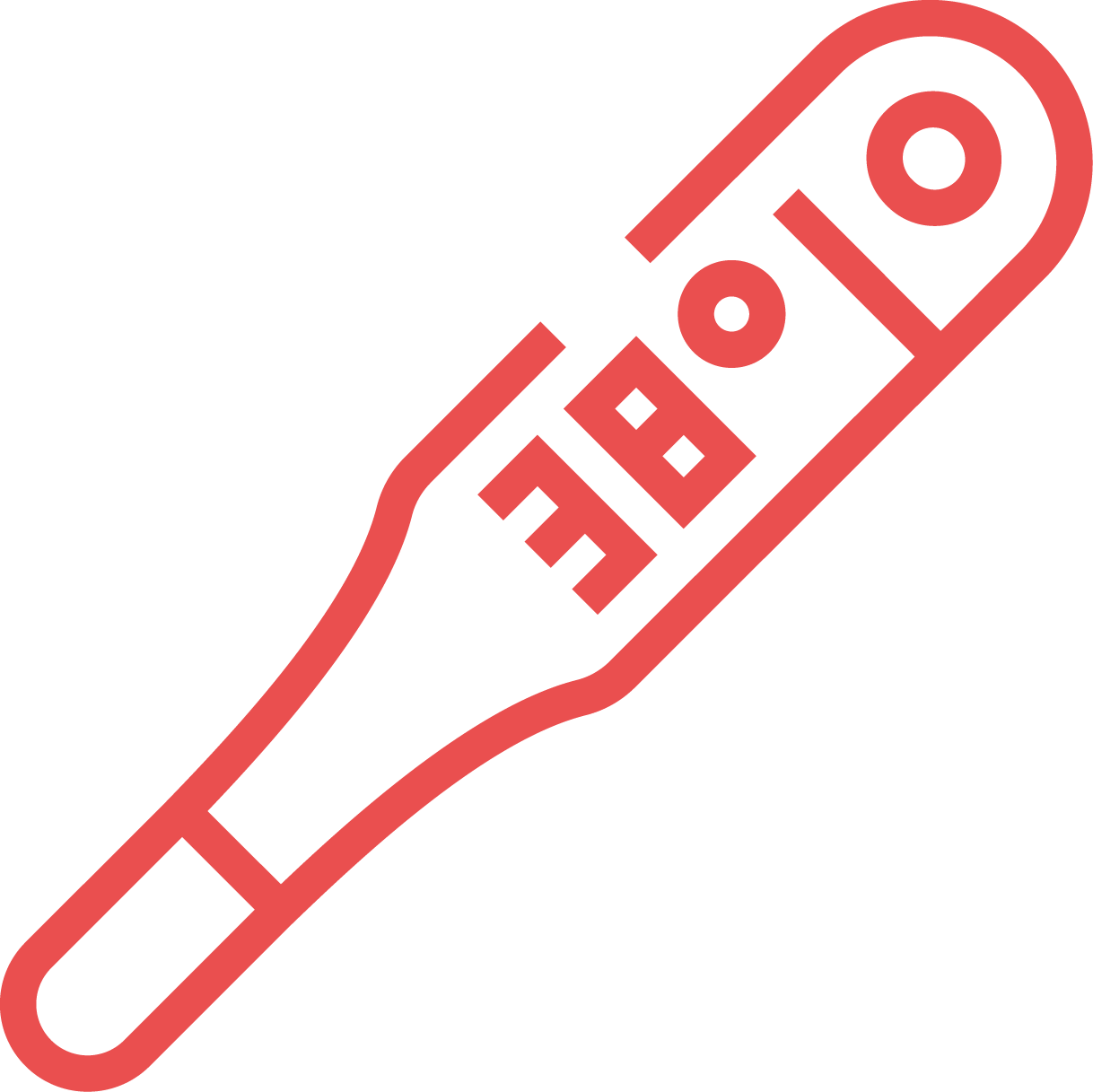 Hvad skete der? (Skriv nummeret i kolonnen ”Nummer”)Du må ikke samlerapportere utilsigtede hændelser med faktisk eller mulig alvorlig/dødelig konsekvens.Enhed:Måned:Navn på borger/patientDatoTidNummerBemærkningerForebyggende tiltag, handleplan m.v.